Laurel Creek Track Club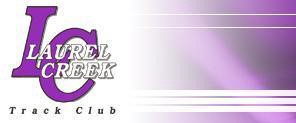 Athlete Code of ConductAn athlete training with Laurel Creek understands and agrees to abide by the following:Compete & participate in a spirit of fair play, honesty and within the rules of Athletics.Be ready to start scheduled practices on time and put in their best effort to strive for improvement.Avoid the use, advocating, condoning, promotion and distribution of banned substances, cases and methods as outlined in the handbook on Drug Classification published by the Canadian Centre for Ethics in Sport.Refrain from using tobacco and alcoholic products during scheduled practices, while travelling with the club and within the competition arena.Refrain from using profane, insulting, harassing or otherwise offensive language.Address fellow athletes, coaches, officials, volunteers, event organizers, spectators and others associated with Athletics in a courteous and respectful manner.Respect an individuals' dignity; Refrain from public criticism of other members of the athletics community; verbal or physical behaviors that constitute harassment or abuse are unacceptable.Ensure the safety of others when taking part in your Athletics activity.Act in a manner that will bring credit to the athletics community and themselves; Use of social media: will not upload, post, email or otherwise transmit any content that is offensive, obscene, unlawful, threatening, abusive, harassing, defamatory, hateful, invasive of another member’s privacy or otherwise objectionable.I will communicate any existing or new medical conditions to the coaching staff so that they can properly manage medical concerns.I will be considerate of others when I am traveling with the club to all meets. I will adhere to curfews as specified by the coaches.ALSO - Individuals joining LCTFC are registering as athlete members of Athletics Ontario (AO) so are advised that by doing so they are agreeing to adhere to this and other policies, rules, regulations, by-laws and constitution of Athletics Ontario and Athletics Canada.By signing this code of conduct I agree to all conditions set above and forthcoming. If at any time I do not adhere to these conditions I may be suspended or dismissed from the club as seen fit by the Laurel Creek Track Club administration.Name (please print)Signature	DateThe club will ensure that Athletes are made aware of and agree to adhere to the Code of Conduct for Athletes.                                                   Updated September 2020